изучение передового опыта  в рамках тематических семинаров.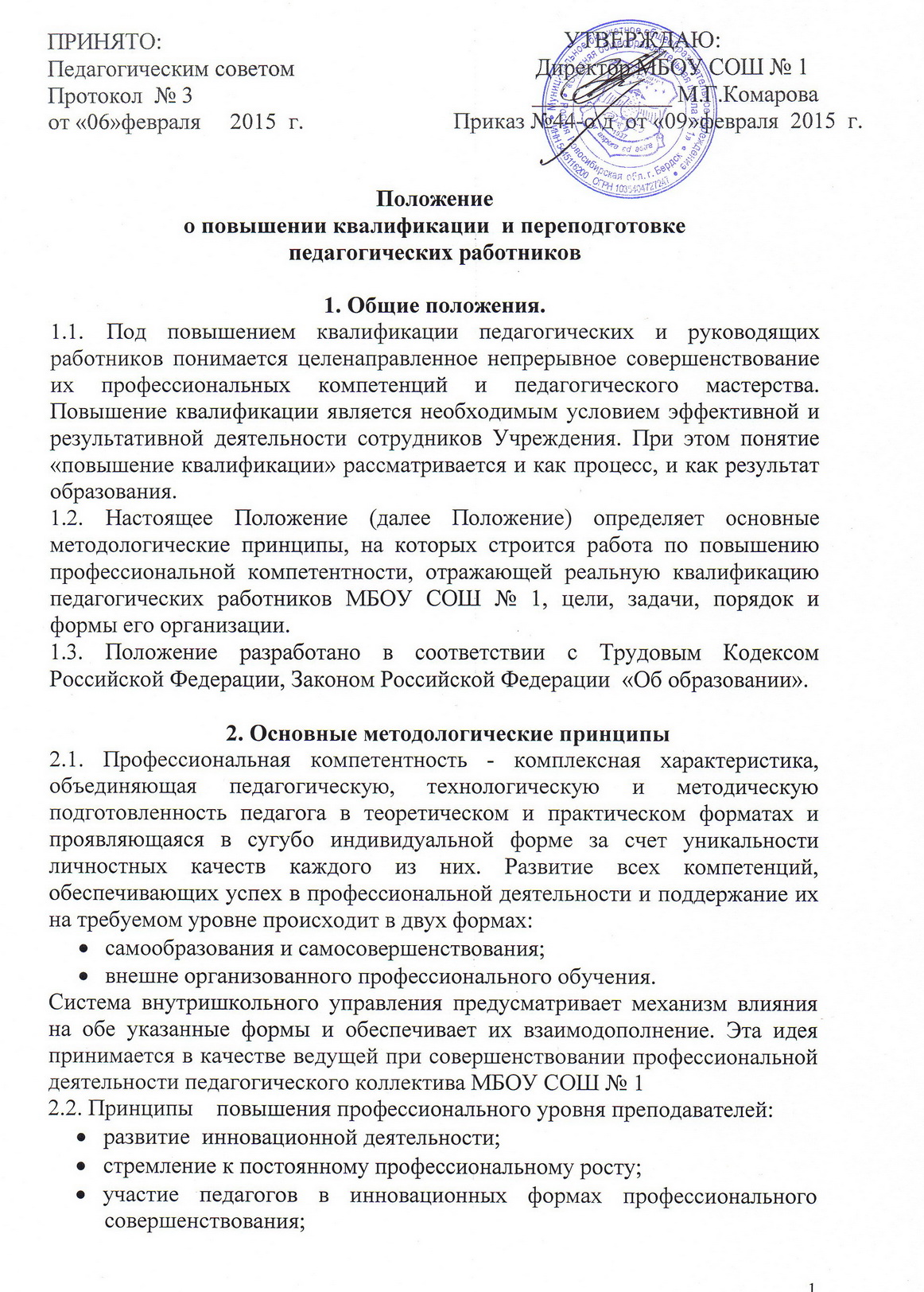 З. Цели и задачи в области повышения квалификации Основной целью повышения квалификации педагогических работников Учреждения является развитие их профессиональной компетентности, формирование устойчивых положительных результатов  педагогической деятельности каждого из них, что в совокупности обеспечивает выполнение требований по достижению качества образования.  Задачи повышения квалификации:поддержка и совершенствование профессионального уровня педагогов в соответствии с требованиями сегодняшнего дня;создание условий для развития индивидуальных способностей к профессиональной деятельности;активизация профессионального творчества, духа состязательности в педагогическом мастерстве;предоставление научной и методической поддержки для полноценной самореализации индивидуальных творческих замыслов педагога;удовлетворение потребностей в поиске и освоении передового педагогического опыта, педагогических инноваций и научных достижений;освоение всеми педагогическими работниками современных информационных компьютерных технологий до уровня свободного самостоятельного использования их в качестве как современного средства информационного обмена, так и эффективного педагогического средства.4. Формы повышения квалификации Краткосрочные курсы повышения квалификации объемом до 72 часов. Курсы повышения квалификации объемом свыше 100 часов. Курсы профессиональной переподготовки объемом свыше 500 часов.Участие в работе региональных, муниципальных, школьных методических объединений,  мастер - классов, проектных команд и других профессиональных объединений преподавателей и руководителей образовательных учреждений.Участие в работе проблемных семинаров, научно-практических конференций, конкурсах профессионального мастерства. Организация индивидуальной работы по самообразованию.4.7. Другие формы повышения квалификации в соответствии с действующим законодательством.5. Порядок и сроки повышения квалификацииПовышение квалификации педагогических работников Учреждения  является непрерывным процессом и осуществляется в течение всего периода работы педагогических и руководящих работников.Работодатель определяет необходимость профессиональной подготовки и переподготовки кадров для нужд Учреждения.Плановое повышение квалификации педагогических и руководящих работников  осуществляется не реже чем один раз в пять лет с учетом приоритетных направлений развития Учреждения и проблемного поля каждого работника.